29 апреля в стенах МКОУ Гальцовская ООШ прошёл открытый урок посвящённый 367 годовщине « Пожарной охране Росиии» На урок были приглашены сотрудники ПЧ…№21……….. дислоцирующейся в нашем сельском совете, и вместе с ними обсудили вопрос пожарной безопасности.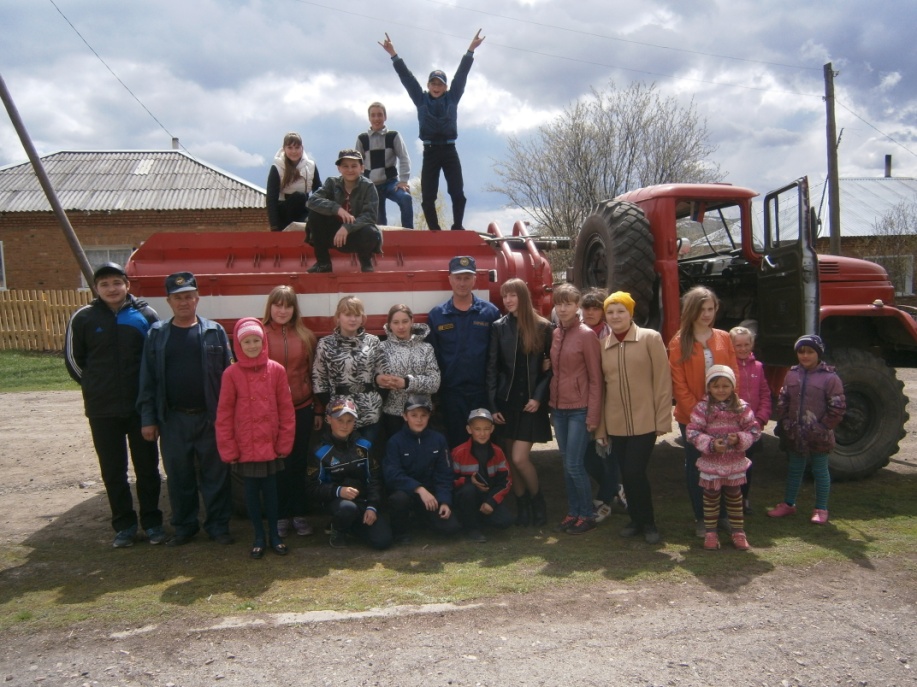 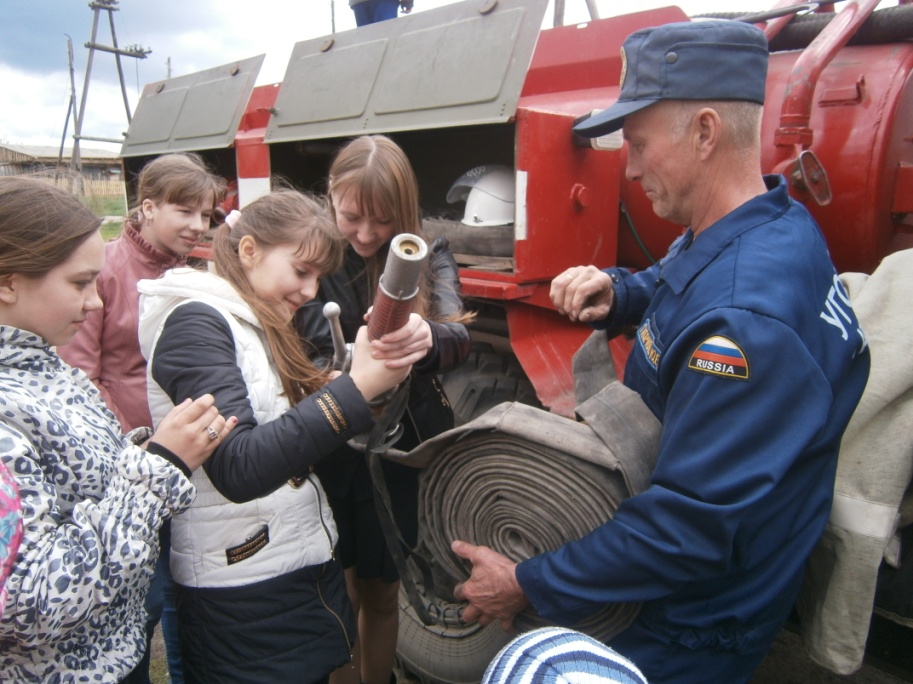 